Zápis číslo 2/2016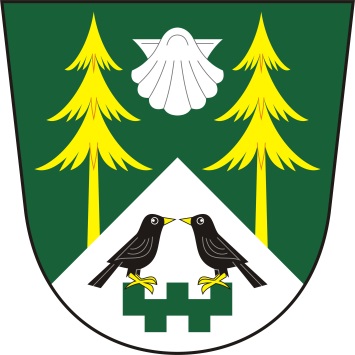 ze zasedání zastupitelstva obce MezilesíObec MezilesíMezilesí 14395 01 PacovProhlášení o řádném svolání ZO Mezilesí:Starostka Jana Holadová prohlásila, že zasedání bylo řádně svoláno z hlediska potřeby řešení následujících bodů jednání dle navrhovaného programu.Prohlášení o usnášení schopnosti:Starostka shledala, že zastupitelstvo je usnášení schopné.Seznámení s návrhem programu:Starostka seznámila obecní zastupitelstvo s návrhem programu, vyzvala k připomínkám a doplnění programu. Program byl jednohlasně schválen všemi přítomnými členy zastupitelstva takto:Návrh programuŽádost o příspěvek na oslavy 80. výročí založení hasičského sboru obce MezilesíŽádost pí. Holadové o možnost samovýroby dřeva v obecním leseRůznéJednání dle schváleného programu zasedáníad. 1. Žádost o příspěvek na oslavy 80.výročí založení hasičského sboru obce Mezilesí          Starosta SDH předložil žádost o příspěvek na konání okrskové soutěže při příležitosti 80. výročí založení hasičského sboru.Usnesení č. 7/16 -zastupitelstvo obce Mezilesí schválilo příspěvek na konání okrskové soutěže při příležitosti 80.výročí založení hasičského sboru obce Mezilesíad. 2. Žádost pí. Holadové o možnost samovýroby dřeva v obecním lese         Účetní obce předložila žádost o možnost samovýroby dřeva v obecním lese.Usnesení č. 8/16         - zastupitelstvo obce odsouhlasilo samovýrobu dřeva v obecním lesead. 3. Různé                 příští zasedání ZO se bude konat 25.3.2016 v 18,00 hod          místo plánované porady – kancelář OU v MezilesíZapsal:	Denisa HoladováOvěřovatelé zápisu:		Květa Vaněčková				Iva SlámováZápis schválila:		Jana HoladováVyvěšeno dne: 29. února 2016                       Sejmuto dne:Datum konání:26.2.2016Čas konání:18,00 hodin – 19,00 hodinPřítomni:Jana Holadová, Ivana Slámová, Květa Vaněčková, Stanislav Prokop, Jiří Koubík, Bc. Pavel LhotkaJana Holadová, Ivana Slámová, Květa Vaněčková, Stanislav Prokop, Jiří Koubík, Bc. Pavel LhotkaOmluveni:Václav AdamovskýVáclav AdamovskýHosté:Denisa Holadová, Miroslav AmchaDenisa Holadová, Miroslav AmchaOvěřovatelé zápisu:Ověřovatelé zápisu:Květa Vaněčková, Ivana SlámováVýsledek hlasováníPro: 6Proti: 0Zdržel se: 0Výsledek hlasováníPro: 6Proti: 0Zdržel se: 0Výsledek hlasováníPro: 6Proti: 0Zdržel se: 0Výsledek hlasováníPro: 6Proti: 0Zdržel se: 0